Variazione limite Versamento Iva Adhoc InfinityEntrare in Amministrazione e finanza > … > Impostazioni > Contabilità Generale > Iva > Dati Iva, inserire in Dati annuali iva il nuovo anno, 100,00 per il versamento minimo iva, 103,29per l’acconto ed eventuali bolli per importi esenti.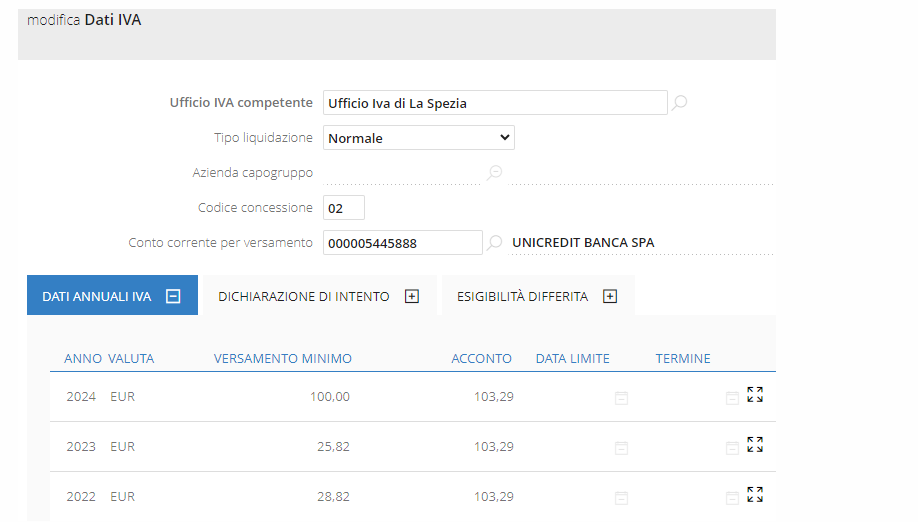 